                                                                                    ПРОЄКТ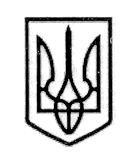 У К Р А Ї Н АСТОРОЖИНЕЦЬКА МІСЬКА РАДАЧЕРНІВЕЦЬКОГО РАЙОНУЧЕРНІВЕЦЬКОЇ ОБЛАСТІВИКОНАВЧИЙ КОМІТЕТР І Ш Е Н Н Я   20 вересня  2022 року                                                                         № Про ведення обліку дітей дошкільного,шкільного віку  та учніву 2022/2023 навчальному роціВідповідно до Закону України «Про освіту», на виконання постанов Кабінету Міністрів України від 13.09.2017 № 684 «Про затвердження Порядку обліку дітей дошкільного, шкільного віку та учнів» (зі змінами), з метою забезпечення ведення обліку дітей дошкільного, шкільного віку та учнів, забезпечення здобуття ними дошкільної та повної загальної середньої освіти,виконавчий комітет вирішив:1. Визначити Відділ освіти відповідальним за створення і постійне оновлення реєстру даних про дітей дошкільного, шкільного віку та учнів, які проживають на території Сторожинецької міської територіальної громади.2. Закріпити територію обслуговування за закладами загальної середньої освіти  для ведення обліку дітей шкільного віку та учнів (додаток 1).3. Старостам сіл надати до 25.09.2022 р. Відділу освіти Сторожинецької міської ради інформацію про кількість дітей дошкільного віку (від 3 до 5 років включно), які проживають на підпорядкованій території на кожний рік народження окремо.4. Закладам загальної середньої освіти надати до 25.09.2022 р. Відділу освіти інформацію про кількість дітей шкільного віку (6-18 років) на кожний рік народження окремо.5. Затвердити форму списків дітей дошкільного та шкільного віку, які проживають чи перебувають на території Сторожинецької міської територіальної громади (додаток 2).Продовження рішення виконавчого комітету від 20 вересня 2022 року № ___6. Контроль за виконанням даного рішення покласти на першого заступника міського голови  Ігоря БЕЛЕНЧУКА.Сторожинецький міський голова                          Ігор МАТЕЙЧУКВиконавець:Начальник Відділу освіти                                           Ярослав СТРІЛЕЦЬКИЙ                                                                                                                                                                          Додаток 1 до рішення Виконавчого комітету від 20.09.2022р.№ __  Території обслуговування закладів загальної середньої освітиПерший заступник міського голови                             Ігор БЕЛЕНЧУКДодаток 2до рішення Виконавчого комітету від  20.09.2022 р.№ __  Список дітей дошкільного та шкільного віку,які проживають чи перебувають на території Сторожинецької міської територіальної громадиПерший заступник міського голови                             Ігор БЕЛЕНЧУКПогоджено:Перший заступник міського голови                          Ігор БЕЛЕНЧУК      Начальник відділу організаційної та кадрової роботи	                                             Ольга ПАЛАДІЙНачальник юридичного відділу                               Олексій КОЗЛОВНачальник відділу документообігута контролю	                                                       Микола БАЛАНЮКПогоджено:Перший заступник міського голови                          Ігор БЕЛЕНЧУК      Начальник відділу організаційної та кадрової роботи	                                             Ольга ПАЛАДІЙНачальник юридичного відділу                               Олексій КОЗЛОВНачальник відділу документообігута контролю	                                                       Микола БАЛАНЮКНазва ЗЗСОНазва вулицьСторожинецька ЗОШ І-ІІІ ст. №1Амурська з провулками, Артема Ковпака, Корчагіна,Березнева, Ватутіна з провулками, І.Вільде, Донська, Глибоцька з провулками, Галана, Міцкевича, Фучіка, Івасюка, ім.ГанниДущак, Головна, Грушевського, Майдан Незалежності,  28 червня, Житня, Горіхова, Горького, Карбишева, Шекспіра, Зарічна, Прутська, Дніпровська з провулками, Крушельницької, Виговського,Чубинського, Стефаника, Лермонтова, Південна, Котляревського, Польова, Старицького, Руднєва, 70 р. Жовтня, Кривенка, Промислова, Чугуніна, Шмідта, Нова з провулками, Я.Мудрого, Шухевича, Сонячна, Весняна, Шептицького, Набережна, Л.Чайкіної з провулками, Садова, Федьковича до №20, Піонерська, Б.Хмельницького до моста, Шевченка, Глібова, Джамбаєва, Степова, ім.Василька, ім.Іваницького, Тиха, Гвардійська (військова частина).Сторожинецька гімназіяБерегова, Берегометська, Видинівського з провулками, Вижницька з провулками, Марка Вовчка, Гастелло, Гуцульська з провулками, Західна, Клинівська з провулками (І,ІІ,ІІІ, ІV), С.Лазо, С.Лопуляка, Лугова, Недужка, Некрасова, С.Окуневської, Першотравнева з провулками,Пляжна з провулками, Річкова з провулками, Лесі Українки, Українська, Чапаєва з провулками, Чернівецька до перехрестя з вул.Лопуляка, княгині Ольги, Сидора Воробкевича.Опорний заклад Сторожинецький ліцейАсакі, Белінського, В.Вернадського, Вишнева з провулками, Вишневецького, Гайдамацька, Галицька,Герцена з провулками, Гетьманська (Боженка), Гоголя, Дарвіна, Довбуша з провулками, Дружби з провулками, Динамівська, Фруктова, Яблунева, Виноградна, Абрикосова, Сунична, Емінеску, Зелена, Кармелюка, Карюкіна з провулками, Київська з провулками, Л.Кобилиці, Копайгородська, Коперника, Косівська з провулками, Крейтера з провулками, Лісоводів, М.Заньковецької, Маковея, Миколайчука, Миру з провулками, Молодіжна, Народна (Гайдара), Нагірна, Незалежності з провулками, Нікітіна, Новобросківецька, О. Довженка, Опришків, Підгірна, Подольська, Полтавська з провулками, Прикарпатська, Сагайдачного, Січових Стрільців, Смаль-Стоцького, Толстого, Тополина (Пархоменка), І. Франка, Фрунзе, Чаплигіна з провулками, Черемшини, Чернівецька з провулками (від Лопуляка), Чкалова, Ягідна (Котовського), Якобашвілі з провулками, 40 років ПеремогиСторожинецький ліцей №1О.Кобилянської, Лісова, Сторожинецька,Ропчанська, О.Матросова, Федьковича з №20, Мічуріна, Щастя, Залізнична,Реутова, Фізкультурна, Коломийська, І.Мазепи, О.Кошового, Кошківська, Райдужна, Сіретська,Квітнева, Постишева, Хотинська,Н.Яремчука, Пушкіна з провулками.Сторожинецька гімназія №2Б.Хмельницького з провулками від мосту, Табірна, Хашдеу,  Галкіна, Колгоспна, Чехова, З.Космодем’янської, Кіцманська з провулкам,  ім. Штирбу, Затишна,Вербова, Заставнянська Крилова, Шкільна з провулками, Лисенка, Львівська, Володимирівська, Козацька, Переяславська, Кельменецька, Вашківська з провулками.Давидівська гімназіяО.Кобилянської (від садиби Ісакової Наталії Георгіївни до садиби Волощука Петра Григоровича), І.Франка (від садиби Гашпан Марії Дмитрівни до садиби Кушнір Івана Ілліча), Мічуріна, Лісова (від садиби Бергоміцького Адама Івановича до садиби Тащук Анни Іванівни).Давидівська ЗОШ І-ІІІ ст.Центральна (від садиби Опаєць В.Р. до садиби Гаврилович І.П. (дім молитви),Миру (від садиби Сумарюк Теофілії Іванівни до садиби Паскарюк В.З.), Жовтнева (від садиби Катрич В.Є. до садиби Тоненького В.Д.), Молодіжна (від садиби Остапчук Л.П. до садиби Шестакович С.М.), Б.Хмельницького (від садиби Біньовського Григорія Дмитровича до садиби Бакрев О.І.), Банилівська (від садиби Гайдева А.П. до садиби Копич Ганни Михайлівни), Гагаріна (від садиби Бути М.Р.до садиби Моцака О.Б.).Новобросковецька ЗОШ І-ІІІ ст.Сторожинецька, Буковинська, пров. 1-й Буковинської, пров. 2-й Буковинської,Б. Хмельницького, пров. 1-й . Б. Хмельницького, пров. 2-й . Б. Хмельницького, Чорна, Тополівська.Філія Опорного закладу Сторожинецький ліцей  - Новобросковецька ЗОШ І ст.Весняна, Грушевського, Лісова, провулок Лісової, Молодіжна, Незалежна, ім. Яремчука, Панська, ім. Поповича, 1-й пров. Поповича, 2-й пров. Поповича. Ставкова, Сторожинецька, Травнева, ім.Т.Г.Шевченка, Українська, пров. Української.Банилово-Підгірнівська гімназіяПочаткова школа  х.Поляни:Полянівська від буд.№1 по буд. №92, Озерна від буд. №1 по буд. №7, Щорса від буд. №10 по буд. №13, Лісова від буд. №1 по буд. №9,1-й пров. Озерний буд 3 «а», 2-й пров. Озерний від буд. №2 по буд. №9,3-й пров. Озерний від буд. №1 по буд. №2.Початкова школа х.Плай: Пасічна від буд. №1 по буд. №11,Солонецька від буд. №9 по буд. №48, Березова від буд. №1 по буд. №9, Гоголя від буд. №18  по  буд. №32, О.Довбуша від буд. 41 «г» по буд. №121 та від буд.№80 по буд.№126, О.Довженка від буд. №1 по буд. №20, Кошелівська від буд. №2 по буд. №10, Мигівська  від буд. №1 по буд. №9.Початкова школа х.Рівня: Рівнянська від буд. №1 по буд. №74,  Річкова від буд. №1 по буд. №11,пров. Сагайдачного від буд. №2 по буд. № 4, Юрія Федьковича від буд. №12 по буд. №18,Назарія Яремчука від буд. №1 по буд. №14,Головна від буд. №263 по буд. №375,  Горіхова від буд. №1 по буд. №12,Володимира Івасюка від буд. №1 по буд. №5,Кошуська від буд. №3 по буд. №4,Лавренка від буд. №1 по буд. №5,Миру від буд. №1 по буд. №14.Гімназія (центральний корпус):Новобудов від буд. №2 по буд. №13, пров. О.Пушкіна від буд. №1 по буд. №8, Солонецька від буд. №1 по буд. №8, пров. Юрія Федьковича від буд. №1 по буд. №6, Польова буд.31, С.Репки від буд. №1 по буд. №8, Лесі Українки від буд. №1 по буд. №4, Фізкультурна, пров. Івана Франка від буд. №1 по буд. №7, Богдана Хмельницького від буд. №1 по буд. №7, Тараса Шевченка від буд. №1 по буд. №20, Марка Вовчка від буд. №1 по буд.№4, Головна від буд. №1 по буд. №297 та від буд. №2 по буд.№262,  Івана Мазепи від буд. №1 по буд. №13 «а», 1-й пров. Озерний буд. №1,  Мічуріна від буд. №2 по буд. №13, О.Довбуша від буд. №1 по буд. 39 «а» та від буд. №2 по буд. №78,Дунавецька від буд. №1 по буд. №20,Зарічна від буд. №1 по буд. №46, 2-й пров. Зарічний від буд.№1 по буд.№19, Залізнична від буд. №2 по буд. №35, Ольги Кобилянської від буд.№1 по буд. №130,пров. Ольги Кобилянської від буд. №6 по буд. №14, Колгоспна від буд. №1 по буд. №12, Кожедуба від буд. №1 по буд. №2,  Круглова від буд.№2  по буд. №58, Лугова від буд. №1 по буд. №13, Молодіжна від буд. №1 по буд.№9.Бобовецький НВКГоловна, Заводська, Назарія Яремчука, Шкільний масив, Глиницька, Зелена, Переліскова, Річкова, Валерія Савчука, Вишнева, Старокутянська, Заділянська, Нижня Козаківська, Верхня Козаківська, Юрія Токарюка, Молодіжний масив, Буковинська.Костинецький НВКГоловна, Залісна, Нижня, Осіння, Долинська, Церковна, Квітнева, Козацька, Зелена, Каштанова, Підсопигорянська, Горянська, Кубанська, Загорбянська, Бруславецька, Садова, Пельметна, Токова, Польова, Шахтна, Драчинецька, пров.  В. Гринчука, Козаків, Верхній, Загорбянський, Зелений, Грушевий, Музичний.Ясенська гімназіяЦентральна, Лісна, Північна, Костинецька, Багнянська, Західна, Бобовецька, Ясенська, Селищна, Молодіжна, пров.Південний, пров. Нижній, пров. Танєвського.Зруб-Комарівська гімназіяТ.Шевченка №1-149,  Панківська №1-15, Молодіжна №1-66, Тисівська №1-105-А, Готарська №1-35, Одайська №1-47,Берегова №1-13,Бригадна  №1-14, Лісова №1-16.Дібрівська гімназіяБрусницька, Райдужна, Трудова, Травнева, Гайова, Головна, Шкільна, Молодіжна, Набережна, Полянська, Горішна.Філія «Старожадівська гімназія»Стасюка, Зелена, Санаторська, Майданівська, Прикордонна, Л.Українки, Америка, Дальномайданівська, Ліснича, Ополонівська.Опорний заклад Старожадівський ліцейГоловна, Вашківецька, Миру, Вишнева, Н.Яремчука, 8-Березня, Райдужна, прибережна, Спортивна, Шевченка, Яблунева, Лугівська, Одай, Малинівська, Лісова, Михайлівська, Гірська, Набережна, Новожадівська, Залізнична,Станівецька, Косованецька, Бурдівська, Трудова, Кобилянська, Козацька, Цегельна, Беризинська, Садова, Дружби.Комарівська гімназіяБудівельна, Весняна, Вишнева,Виноградна, Вижницька, Гагаріна, Гірська, Горіхова, Зелена, Каштанова, Л.Українки, Лісова, Молодіжна, Панська, Слобідська, Сіретська, Черешнева, Центральна, Яремчука, Шевченко, пров. Березовий, пров. Івасюка, пров. Вижницький, пров. Панський, пров. Польовий, пров. Яблуневий, пров. Ялиновий, пров. Луговський, пров. Абрикосовий.Ропчанський ліцей імені «ШтефаначелМарешіСфинт»Територію обслуговування встановлено в межах населеного пункту.Панківський НВКТериторію обслуговування встановлено в межах населеного пункту.Слобода-Комарівська гімназіяТериторію обслуговування встановлено в межах населеного пункту.№ з\пПрізвище, ім’я, по батькові дитиниДата народженняМісце проживання чи перебуванняМісце навчання /виховання (заклад освіти)Форма навчанняНалежність до категорії осіб з особливими освітніми потребамиНалежність до категорії ВПО